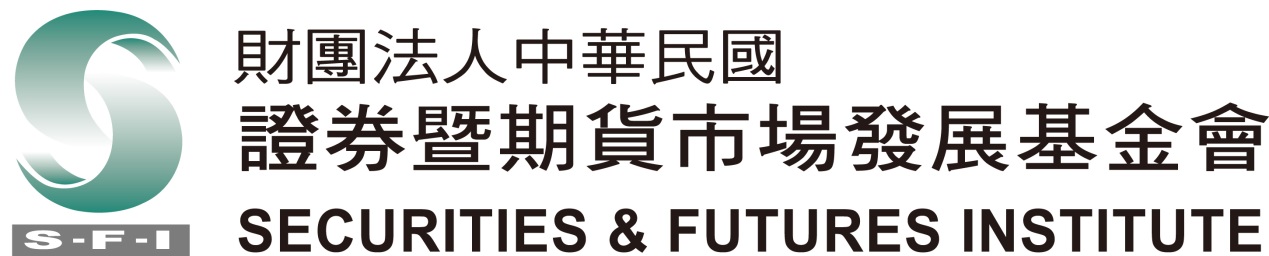 場地租用處理細則本基金會備有環境潔淨設備完善之教室供租借，歡迎洽詢租用。租用據點收費標準收費含e化講桌、白板筆、無線麥克風兩支、單槍投影機(903教室為智慧互動電子黑板)、指引牌、茶水等服務；並備有教師休息室及學員休息區供使用。註：半日時段分為8:30~12:30，以及13:00~17:00，夜間時段為18:00~22:00。如需用餐者，酌收場租費用10%為清潔費。長期租用者另有優惠，歡迎來電洽詢。租用程序請先向本基金會確認可租用教室及時段後，填寫「場地租用申請表」並回傳。請於租用7天前先繳付場租之30%作為訂金，訂金未繳付前，視同未完成手續，本基金會有權對該場地另做安排。使用日前以匯款之付款方式繳清款項，如未收到款項，視同放棄租用。租用單位若於租用日前5日內取消租用行為時，恕不退回訂金。租用注意事項本基金會之場地及器材以借予政府機關、學術單位、社會團體辦理教育訓練或相關活動為主，前述課程及活動不得違反法令、公共秩序及善良風俗。租用單位於場地使用當日進行與「場地租用申請表」中所述之用途不同或出現違法行為時，本基金會有權得行使終止借用，若為違法行為並將通知警政單位處理。如有上述行為發生時，恕不退費。如遇天災或重大事故，致場地或器材無法使用時，除退還租用單位所繳付之各項費用外，不負其他任何賠償責任。租用期間除本基金會之原有設備外，場地布置應經同意後在不破壞或變動原有設施與設備之情形下，由租用單位自行處理。若需張貼海報、文宣，請使用無痕膠帶、環保黏土張貼海報宣傳品。租用期間，請共同維護教室環境潔淨；如有物品遺失、毀損或環境污漬，損毀者照價賠償。 本基金會全面禁煙。聯絡窗口電話:(02)2397-1222轉分機313謝先生、307劉先生場地租用申請表教室別地址備註901教室台北市中正區南海路3號9樓捷運淡水信義線/松山新店線中正紀念堂站1號出口902教室台北市中正區南海路3號9樓捷運淡水信義線/松山新店線中正紀念堂站1號出口903教室台北市中正區南海路3號9樓捷運淡水信義線/松山新店線中正紀念堂站1號出口501教室台北市中正區南海路3號5樓捷運淡水信義線/松山新店線中正紀念堂站1號出口701教室台北市萬華區昆明街77號7樓捷運板南線西門站6號出口702教室台北市萬華區昆明街77號7樓捷運板南線西門站6號出口證基會教室租用收費標準價目表證基會教室租用收費標準價目表證基會教室租用收費標準價目表證基會教室租用收費標準價目表證基會教室租用收費標準價目表證基會教室租用收費標準價目表教室/坪數教室/坪數901教室(33坪)902教室(28坪)903教室(20坪)501教室(22坪)701教室(15坪)702教室(41坪)容納人數容納人數46人60人30人47人27人85人平日半日6,500元6,000元6,000元5,500元4,000元8,000元平日全日11,500元10,500元10,500元9,500元7,000元14,000元平日夜間9,000元8,500元8,500元8,000元8,500元12,500元假日及例假日半日9,500元9,000元9,000元8,500元9,000元13,000元假日及例假日全日17,000元16,000元16,000元15,000元16,000元23,000元假日及例假日夜間12,000元11,500元11,500元11,000元13,500元17,500元備註備註(座位均附插座)(座位均附插座)(座位均附插座)教室□901教室□902教室□903教室□501教室□701教室□702教室□901教室□902教室□903教室□501教室□701教室□702教室□901教室□902教室□903教室□501教室□701教室□702教室□901教室□902教室□903教室□501教室□701教室□702教室□901教室□902教室□903教室□501教室□701教室□702教室□901教室□902教室□903教室□501教室□701教室□702教室□901教室□902教室□903教室□501教室□701教室□702教室□901教室□902教室□903教室□501教室□701教室□702教室使用時期日期(yy/mm/dd)日期(yy/mm/dd)日期別日期別日期別日期別時段時段使用時期□平日□假日□平日□假日□平日□假日□平日□假日□上午□下午□全日□晚間□上午□下午□全日□晚間使用時期□平日□假日□平日□假日□平日□假日□平日□假日□上午□下午□全日□晚間□上午□下午□全日□晚間使用時期□平日□假日□平日□假日□平日□假日□平日□假日□上午□下午□全日□晚間□上午□下午□全日□晚間使用單位統一編號統一編號發票抬頭用途說明聯 絡 人聯 絡 人用途說明聯絡單位主管聯絡單位主管聯絡電話聯 絡 人分機傳真電話傳真電話聯絡電話單位主管分機傳真電話傳真電話總金額                 元(含稅)                 元(含稅)                 元(含稅)                 元(含稅)                 元(含稅)                 元(含稅)                 元(含稅)                 元(含稅)匯款資訊元大銀行806景美分行0150帳號：00150221178870戶名：財團法人中華民國證券暨期貨市場發展基金會元大銀行806景美分行0150帳號：00150221178870戶名：財團法人中華民國證券暨期貨市場發展基金會元大銀行806景美分行0150帳號：00150221178870戶名：財團法人中華民國證券暨期貨市場發展基金會元大銀行806景美分行0150帳號：00150221178870戶名：財團法人中華民國證券暨期貨市場發展基金會元大銀行806景美分行0150帳號：00150221178870戶名：財團法人中華民國證券暨期貨市場發展基金會元大銀行806景美分行0150帳號：00150221178870戶名：財團法人中華民國證券暨期貨市場發展基金會元大銀行806景美分行0150帳號：00150221178870戶名：財團法人中華民國證券暨期貨市場發展基金會元大銀行806景美分行0150帳號：00150221178870戶名：財團法人中華民國證券暨期貨市場發展基金會備註聯絡窗口行政管理處謝先生 電話：02-23574313、劉先生 電話：02-23574307(申請表填寫完畢請Fax至02-23971249)行政管理處謝先生 電話：02-23574313、劉先生 電話：02-23574307(申請表填寫完畢請Fax至02-23971249)行政管理處謝先生 電話：02-23574313、劉先生 電話：02-23574307(申請表填寫完畢請Fax至02-23971249)行政管理處謝先生 電話：02-23574313、劉先生 電話：02-23574307(申請表填寫完畢請Fax至02-23971249)行政管理處謝先生 電話：02-23574313、劉先生 電話：02-23574307(申請表填寫完畢請Fax至02-23971249)行政管理處謝先生 電話：02-23574313、劉先生 電話：02-23574307(申請表填寫完畢請Fax至02-23971249)行政管理處謝先生 電話：02-23574313、劉先生 電話：02-23574307(申請表填寫完畢請Fax至02-23971249)行政管理處謝先生 電話：02-23574313、劉先生 電話：02-23574307(申請表填寫完畢請Fax至02-23971249)